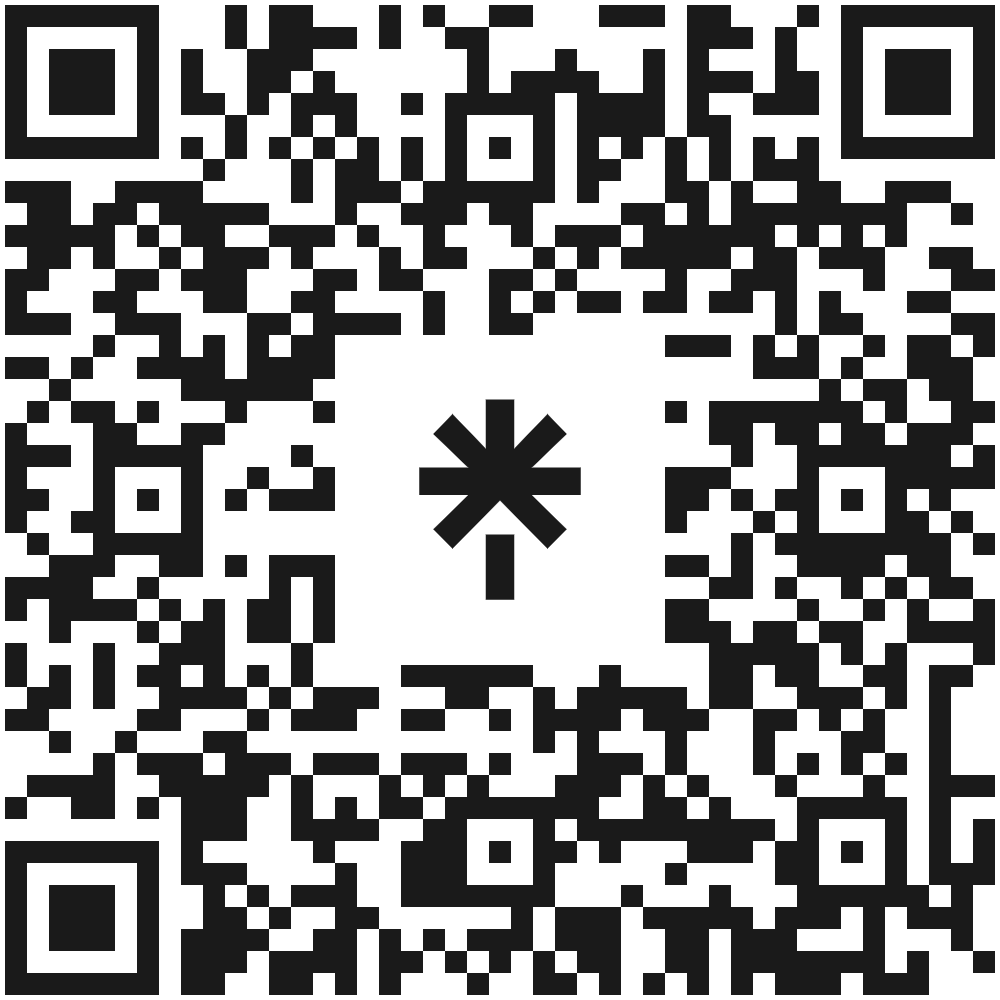 https://linktr.ee/loughrospointrowingclub 